附件深圳市中小企业线上数字化水平评测指南一、登录注册1.1访问地址“深i企”平台中小企业线上数字化水平评测地址：https://www.szsiq.com/#/1.2打开“深i企”平台网站后，进入“中小企业数字化水平自测”入口有两个路径：路径一：点击“首页-轮播图-中小企业数字化水平自测”跳转至“专精特新中小企业公共服务平台”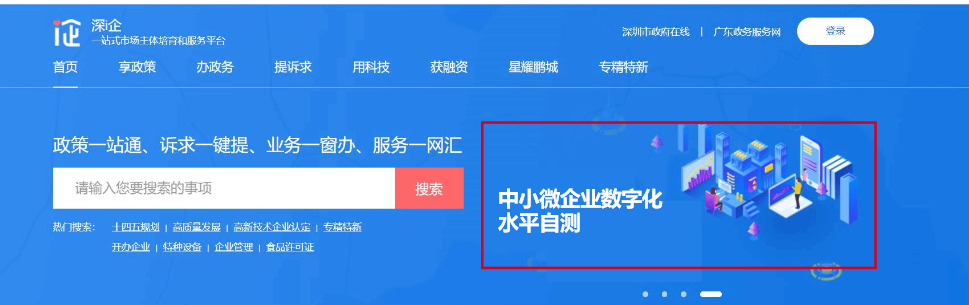 路径二：点击“用科技”进入科技板块首页，点击“中小企业数字化水平自测”入口，跳转至“专精特新中小企业公共服务平台”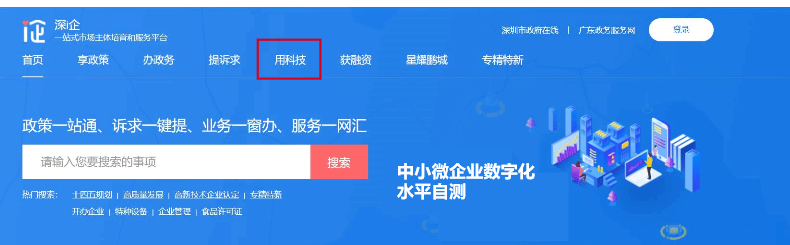 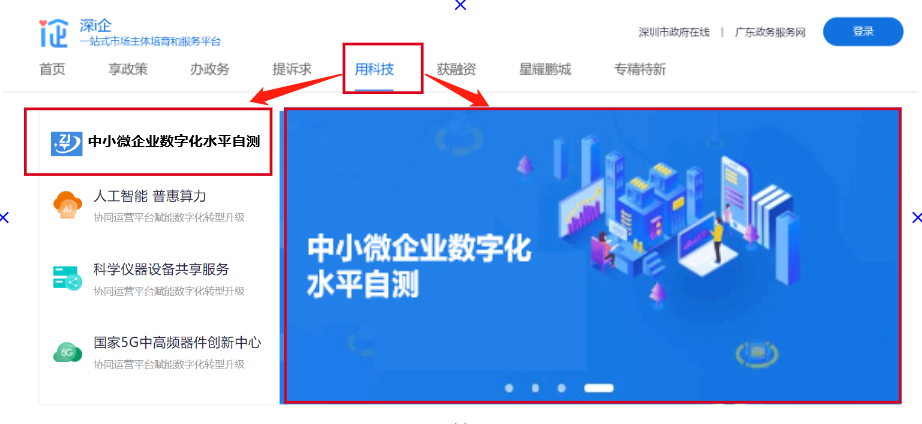 1.3进入“专精特新中小企业公共服务平台”首页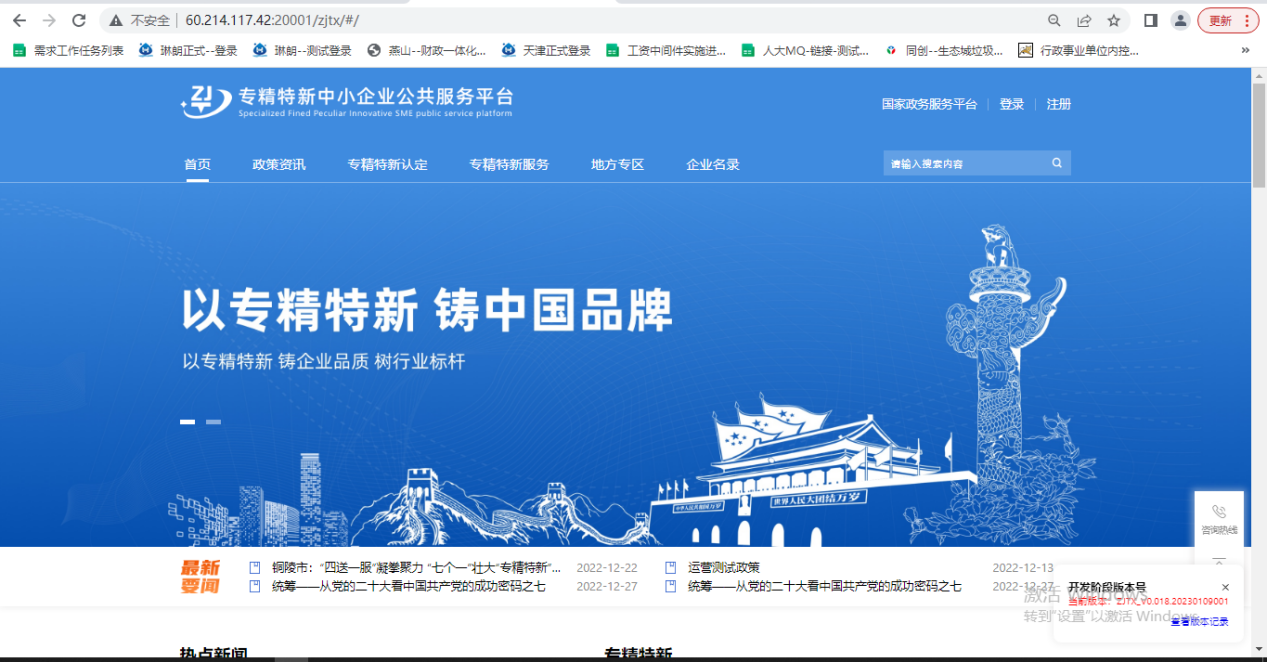 1.4企业进行注册1.打开平台网站后，点击右上角注册进入企业注册页（推荐）2.打开平台网站后，点击右上角登录，然后点击登录页去注册进入企业注册页以上两种方式均可以进入企业注册界面，企业需根据系统提示正确填写基本信息（含账号信息、法人信息）和联系方式即可完成企业注册。完成注册后即可返回登录页进行登录。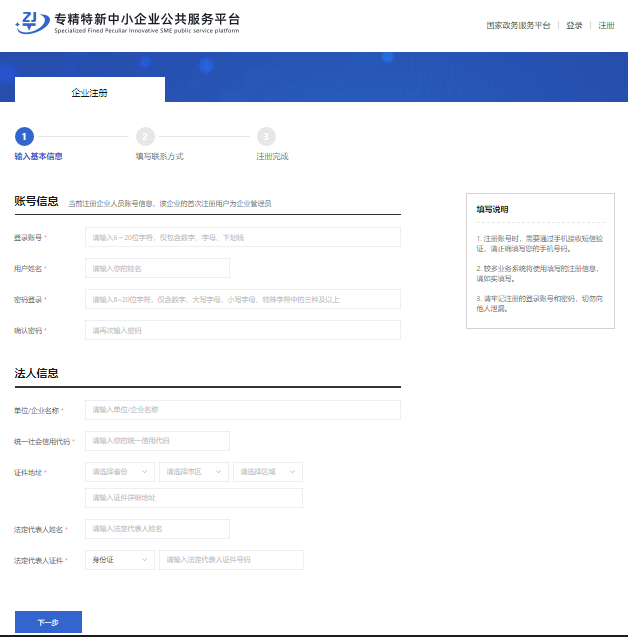 1.5登录分别在有关的输入框内正确填写账号和密码进行登录。如果密码遗失，可点击下方“忘记密码”通过手机号验证重置密码。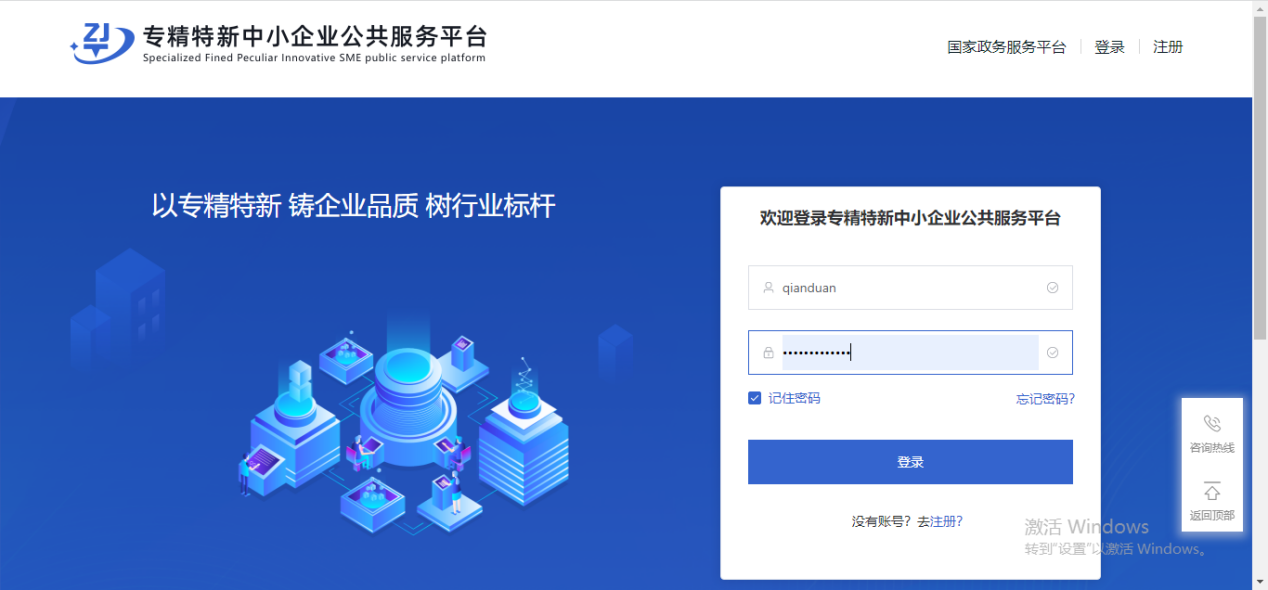 二、中小企业数字化水平评测2.1点击首页，找到首页下方的“评测工具箱”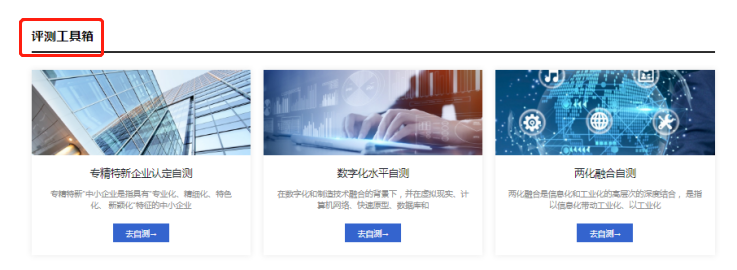 2.2点击“数字化水平自测”，选择行业，填写相关内容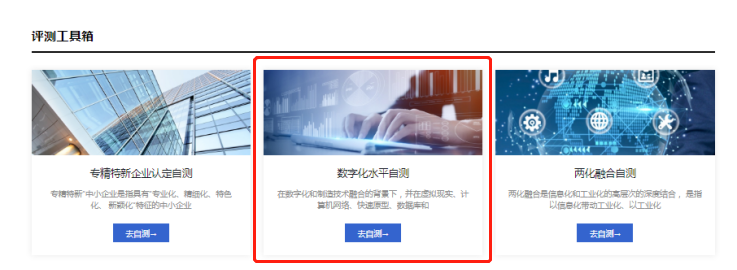 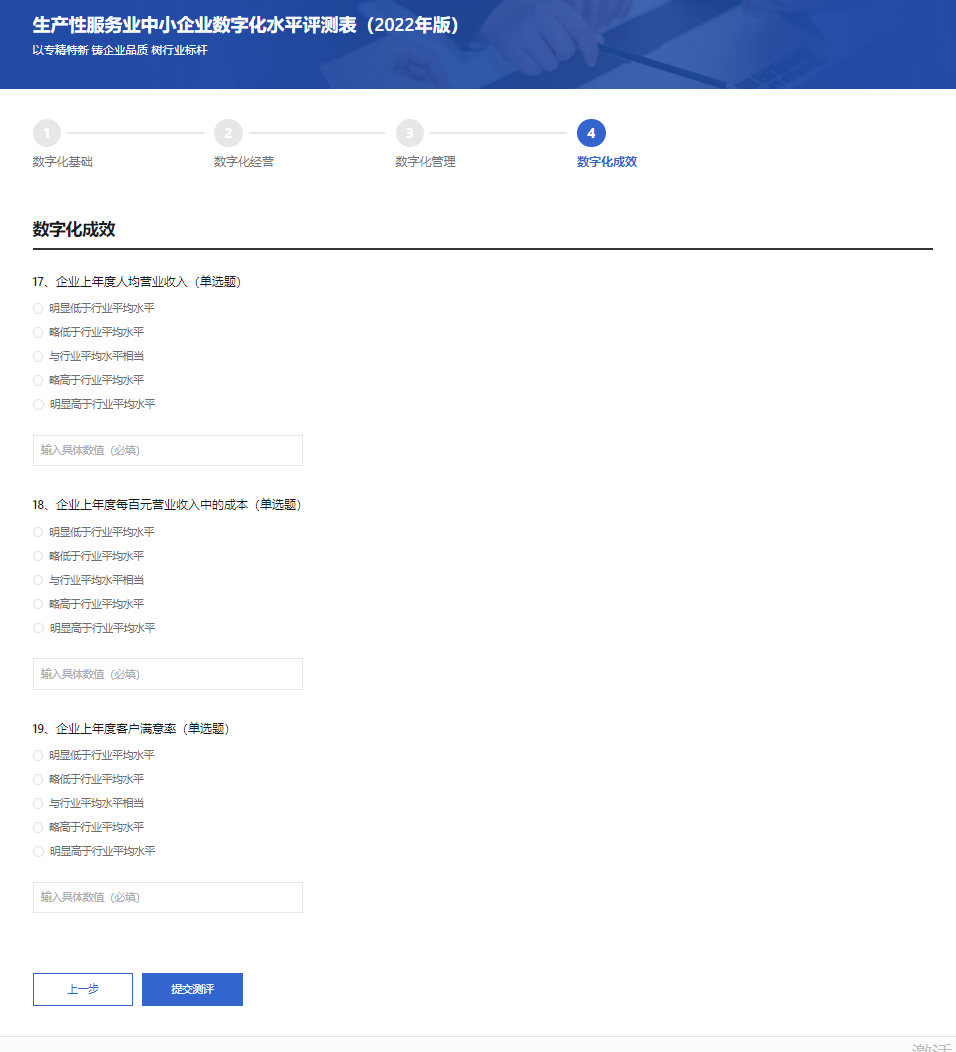 2.3点击“提交评测”完成评测，并可自动生成评测报告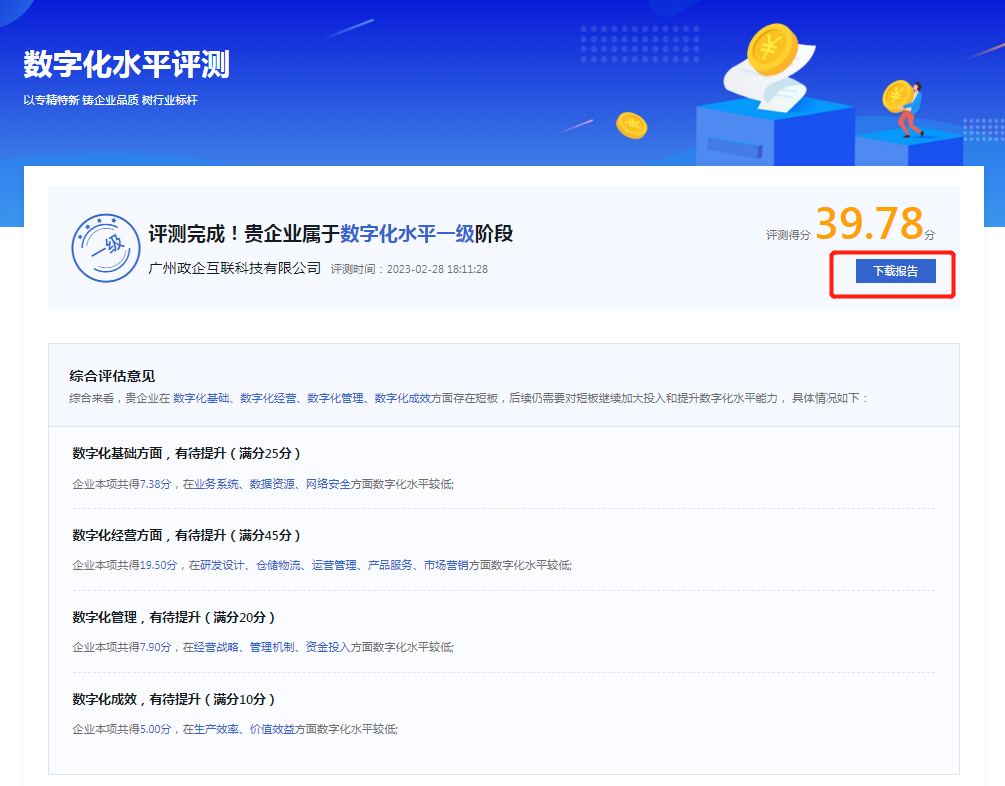 